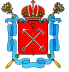 ТЕРРИТОРИАЛЬНАЯ ИЗБИРАТЕЛЬНАЯ КОМИССИЯ № 11РешениеСанкт-ПетербургО представлении к поощрениям Центральной избирательной комиссииРоссийской ФедерацииВ соответствии с постановлением Центральной избирательной комиссии Российской Федерации от 2 октября 2008 года №133/976-5 «Об утверждении Положения о поощрениях Центральной избирательной комиссии Российской Федерации», Территориальная избирательная комиссия № 11 решила:Направить в Санкт-Петербургскую избирательную комиссию: Представления на объявление Благодарности Центральной избирательной комиссии Российской Федерации по списку согласно приложению № 1 к настоящему решению к настоящему решению.Представления на объявление Благодарности председателя                  Центральной избирательной комиссии Российской Федерации по списку согласно приложению № 2 к настоящему решению.Контроль за исполнением настоящего решения возложить на заместителя председателя Территориальной избирательной комиссии № 11 С.Г. Книзель.Приложение № 1к решению Территориальнойизбирательной комиссии № 11от 03.04.2024 № 69-2Представлениек объявлению БлагодарностиЦентральной избирательной комиссии Российской Федерации Приложение № 2к решению Территориальнойизбирательной комиссии № 11от 03.04.2024 № 69-2Представлениек объявлению Благодарности ПредседателяЦентральной избирательной комиссии Российской Федерации 03 апреля 2024 года№ 69-2Заместитель председателя Территориальной избирательной комиссии № 11  С.Г.КнизельСекретарь Территориальной избирательной комиссии № 11А.П.Басин№ п/пФамилия, имя, отчество ДолжностьБортейчук Екатерина ВладимировнаПредседатель участковой избирательной комиссии № 504№ п/пФамилия, имя, отчество ДолжностьГорохова Валерия ЛеонидовнаПредседатель участковой избирательной комиссии № 502